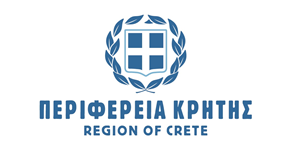 «ΔΙΑΧΕΙΡΙΣΗ ΑΠΟΒΛΗΤΩΝ ΕΛΑΙΟΥΡΓΕΙΩΝ»8 Δεκεμβρίου 2021Ibis Styles Hotel, Κορωναίου 26 & Αγίου Τίτου, Ηράκλειο09:30 - 10:00Προσέλευση - ΕγγραφέςΠροσέλευση - Εγγραφές10:00 - 10:15ΧαιρετισμοίΧαιρετισμοίΣταύρος Αρναουτάκης Περιφερειάρχης Κρήτης Νίκος ΞυλούρηςΑντιπεριφερειάρχης Περιβάλλοντος10:15 - 10:30Περιβαλλοντικές κατευθύνσεις για την ορθή και βιώσιμη λειτουργία των ΕλαιουργείωνΠεριβαλλοντικές κατευθύνσεις για την ορθή και βιώσιμη λειτουργία των ΕλαιουργείωνΚατερίνα ΒαβαδάκηΔιεύθυνση Περιβάλλοντος & Χωρικού ΣχεδιασμούΠεριφέρεια Κρήτης10:30 - 10:45Εναλλακτικοί τρόποι αξιοποίησης των αποβλήτων ελαιουργείωνΕναλλακτικοί τρόποι αξιοποίησης των αποβλήτων ελαιουργείωνΔρ. Νικόλαος Νικολαΐδης Πολυτεχνείο Κρήτης  10:45 - 11:00Η Προαναγγελθείσα Αποτυχία Κάθε Λύσης: Ποια Είναι τα Δομικά Προβλήματα που Οδηγούν σε Αυτό το ΑποτέλεσμαΗ Προαναγγελθείσα Αποτυχία Κάθε Λύσης: Ποια Είναι τα Δομικά Προβλήματα που Οδηγούν σε Αυτό το ΑποτέλεσμαΔρ. Θρασύβουλος ΜανιόςΕΛ.ΜΕ.ΠΑ.11:00 - 11:15Επαναχρησιμοποίηση υγρών αποβλήτων ελαιουργείων για λίπανση της ελιάςΕπαναχρησιμοποίηση υγρών αποβλήτων ελαιουργείων για λίπανση της ελιάςΔρ. Γιώργος ΨαρράςΕΛΓΟ ΔΗΜΗΤΡΑ11:15 - 11:30CompOlive: Ολοκληρωμένο Σύστημα Γεωργικής Αξιοποίησης Παραπροϊόντων Ελαιοκομίας ως Εδαφοβελτιωτικά»CompOlive: Ολοκληρωμένο Σύστημα Γεωργικής Αξιοποίησης Παραπροϊόντων Ελαιοκομίας ως Εδαφοβελτιωτικά»Μπέττυ ΧαραλαμποπούλουGEOSYSTEMS HELLAS.11:30 - 12:00 Διάλλειμα Διάλλειμα 12:00 - 12:15Συγκομποστοποίηση αποβλήτων ελαιουργείων- Αποτίμηση ολοκληρωμένων εφαρμογώνΣυγκομποστοποίηση αποβλήτων ελαιουργείων- Αποτίμηση ολοκληρωμένων εφαρμογώνΔρ. Χαράλαμπος ΛουκάκηςΧημικός Μηχανικός12:15 – 12:30Διαχείριση Υγρών αποβλήτων Ελαιουργείων. Η περίπτωση του  Αγροτικού Συνεταιρισμού Αγίου Στέφανου ΙεράπετραςΔιαχείριση Υγρών αποβλήτων Ελαιουργείων. Η περίπτωση του  Αγροτικού Συνεταιρισμού Αγίου Στέφανου ΙεράπετραςΝίκος ΚυφωνίδηςΒιολόγος12:30 – 14:30Συζήτηση – Τοποθετήσεις - WorkshopΣυζήτηση – Τοποθετήσεις - Workshop